Library Exercise Sheet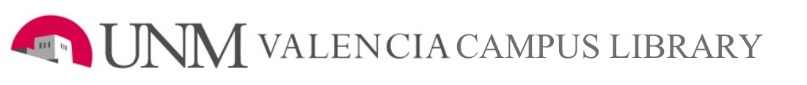 Type of SourceFinding Tool for the SourcePossible Finding ToolsBookSearch Engine (BING or Google)Database (Proquest Research Library)Library Catalog—LIBROSDatabase (New Mexico Newspapers)Database (Academic Search Complete)Search engine on Web siteDatabase (ArtStor)Database (FILMS on DEMAND)WikipediaYouTube or TeacherTubeNewspaperSearch Engine (BING or Google)Database (Proquest Research Library)Library Catalog—LIBROSDatabase (New Mexico Newspapers)Database (Academic Search Complete)Search engine on Web siteDatabase (ArtStor)Database (FILMS on DEMAND)WikipediaYouTube or TeacherTubePopular articleSearch Engine (BING or Google)Database (Proquest Research Library)Library Catalog—LIBROSDatabase (New Mexico Newspapers)Database (Academic Search Complete)Search engine on Web siteDatabase (ArtStor)Database (FILMS on DEMAND)WikipediaYouTube or TeacherTubeScholarly articleSearch Engine (BING or Google)Database (Proquest Research Library)Library Catalog—LIBROSDatabase (New Mexico Newspapers)Database (Academic Search Complete)Search engine on Web siteDatabase (ArtStor)Database (FILMS on DEMAND)WikipediaYouTube or TeacherTubeWeb pageSearch Engine (BING or Google)Database (Proquest Research Library)Library Catalog—LIBROSDatabase (New Mexico Newspapers)Database (Academic Search Complete)Search engine on Web siteDatabase (ArtStor)Database (FILMS on DEMAND)WikipediaYouTube or TeacherTubeEncyclopedia articleSearch Engine (BING or Google)Database (Proquest Research Library)Library Catalog—LIBROSDatabase (New Mexico Newspapers)Database (Academic Search Complete)Search engine on Web siteDatabase (ArtStor)Database (FILMS on DEMAND)WikipediaYouTube or TeacherTubeTV programSearch Engine (BING or Google)Database (Proquest Research Library)Library Catalog—LIBROSDatabase (New Mexico Newspapers)Database (Academic Search Complete)Search engine on Web siteDatabase (ArtStor)Database (FILMS on DEMAND)WikipediaYouTube or TeacherTubeRadio broadcastSearch Engine (BING or Google)Database (Proquest Research Library)Library Catalog—LIBROSDatabase (New Mexico Newspapers)Database (Academic Search Complete)Search engine on Web siteDatabase (ArtStor)Database (FILMS on DEMAND)WikipediaYouTube or TeacherTubeVideo clipSearch Engine (BING or Google)Database (Proquest Research Library)Library Catalog—LIBROSDatabase (New Mexico Newspapers)Database (Academic Search Complete)Search engine on Web siteDatabase (ArtStor)Database (FILMS on DEMAND)WikipediaYouTube or TeacherTubeImagesSearch Engine (BING or Google)Database (Proquest Research Library)Library Catalog—LIBROSDatabase (New Mexico Newspapers)Database (Academic Search Complete)Search engine on Web siteDatabase (ArtStor)Database (FILMS on DEMAND)WikipediaYouTube or TeacherTube1Choose your topicChoose your topicChoose your topicChoose your topicChoose your topicChoose your topic# of sources                               Kind of sourcesLength:  Other requirements:# of sources                               Kind of sourcesLength:  Other requirements:# of sources                               Kind of sourcesLength:  Other requirements:2Brainstorm about your topic.Brainstorm about your topic.Brainstorm about your topic.Brainstorm about your topic.Brainstorm about your topic.Brainstorm about your topic.Who? (People, Organizations, Kinds of People)Who? (People, Organizations, Kinds of People)Who? (People, Organizations, Kinds of People)Where?Where?Where?When?How?How?How?Your Topic(key words)Your Topic(key words)Your Topic(key words)Why?What?What?What?3aFind resources. Find resources. Find resources. Find resources. Find resources. Find resources. ArticlesIssues & Controversies (odd numbers)Points of View (odd numbers)Opposing Views in Context (even numbers)CQ Researcher (even numbers)ArticlesIssues & Controversies (odd numbers)Points of View (odd numbers)Opposing Views in Context (even numbers)CQ Researcher (even numbers)ArticlesIssues & Controversies (odd numbers)Points of View (odd numbers)Opposing Views in Context (even numbers)CQ Researcher (even numbers)ArticlesIssues & Controversies (odd numbers)Points of View (odd numbers)Opposing Views in Context (even numbers)CQ Researcher (even numbers)ArticlesIssues & Controversies (odd numbers)Points of View (odd numbers)Opposing Views in Context (even numbers)CQ Researcher (even numbers)Key words usedKey words usedHighlight and bold the database you searched.  Write your keywords in the box.Provide an example of a relevant item from the database  copy and paste the citation).Highlight and bold the database you searched.  Write your keywords in the box.Provide an example of a relevant item from the database  copy and paste the citation).Highlight and bold the database you searched.  Write your keywords in the box.Provide an example of a relevant item from the database  copy and paste the citation).Highlight and bold the database you searched.  Write your keywords in the box.Provide an example of a relevant item from the database  copy and paste the citation).Highlight and bold the database you searched.  Write your keywords in the box.Provide an example of a relevant item from the database  copy and paste the citation).Highlight and bold the database you searched.  Write your keywords in the box.Provide an example of a relevant item from the database  copy and paste the citation).Highlight and bold the database you searched.  Write your keywords in the box.Provide an example of a relevant item from the database  copy and paste the citation).3bFind resources. (you search)Find resources. (you search)Find resources. (you search)Find resources. (you search)Find resources. (you search)Find resources. (you search)ArticlesIssues & Controversies (even numbers)Points of View (even numbers)Opposing Views in Context (odd numbers)CQ Researcher (odd numbers)ArticlesIssues & Controversies (even numbers)Points of View (even numbers)Opposing Views in Context (odd numbers)CQ Researcher (odd numbers)ArticlesIssues & Controversies (even numbers)Points of View (even numbers)Opposing Views in Context (odd numbers)CQ Researcher (odd numbers)ArticlesIssues & Controversies (even numbers)Points of View (even numbers)Opposing Views in Context (odd numbers)CQ Researcher (odd numbers)ArticlesIssues & Controversies (even numbers)Points of View (even numbers)Opposing Views in Context (odd numbers)CQ Researcher (odd numbers)Key words usedKey words usedHighlight and bold the database you searched.  Write your keywords in the box.Discuss with your neighbor the differences in what you found.Highlight and bold the database you searched.  Write your keywords in the box.Discuss with your neighbor the differences in what you found.Highlight and bold the database you searched.  Write your keywords in the box.Discuss with your neighbor the differences in what you found.Highlight and bold the database you searched.  Write your keywords in the box.Discuss with your neighbor the differences in what you found.Highlight and bold the database you searched.  Write your keywords in the box.Discuss with your neighbor the differences in what you found.Highlight and bold the database you searched.  Write your keywords in the box.Discuss with your neighbor the differences in what you found.Highlight and bold the database you searched.  Write your keywords in the box.Discuss with your neighbor the differences in what you found.4Finding booksFinding booksFinding booksFinding booksFinding booksFinding booksLIBROSLIBROSFind book using some of your key words.Write call number down and go to library. Show call number and book to LeAnn.Find book using some of your key words.Write call number down and go to library. Show call number and book to LeAnn.Find book using some of your key words.Write call number down and go to library. Show call number and book to LeAnn.Find book using some of your key words.Write call number down and go to library. Show call number and book to LeAnn.Find book using some of your key words.Write call number down and go to library. Show call number and book to LeAnn.5Comments.Comments.Comments.Comments.Comments.Comments.Which source are you most likely to use?  And why?  What was useful about today’s presentation?Which source are you most likely to use?  And why?  What was useful about today’s presentation?Which source are you most likely to use?  And why?  What was useful about today’s presentation?Which source are you most likely to use?  And why?  What was useful about today’s presentation?Which source are you most likely to use?  And why?  What was useful about today’s presentation?Which source are you most likely to use?  And why?  What was useful about today’s presentation?